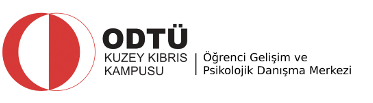 ODTÜ KUZEY KIBRIS KAMPUSU 2011-2012 ORYANTASYON LİDERLİĞİ PROJESİDEĞERLENDİRME RAPORUHAZIRLAYANLAR Z. Eda Sun SelışıkSevgül CanovaYiğit KarabayerOCAK 20122011-2012 ORYANTASYON LİDERLİĞİ PROJESİ’NİN (OLP) LİDER BAKIŞ AÇISIYLA DEĞERLENDİRİLMESİHer sene Oryantasyon Liderliği Projesi (OLP) öğrencilerin ve projede görev oryantasyon liderlerinin bakış açısıyla değerlendirilmektedir. 2011-2012 Oryantasyon Liderliği Projesi sadece oryantasyon liderlerinin bakış açısıyla değerlendirilmiştir. 2011-2012 Akademik Yılı’nda uygulamaya konan GPC 100 Kampusta İlk Yıl Semineri dersinin içeriğinde ve değerlendirilmesinde anket uygulamalarına yer verilecek olması ve birden fazla veri toplama sürecinin öğrencilere ekstra yük getirmesi ve bunun toplanan verilerin güvenirliğini etkileyebileceği düşünüldüğünden OLP’nin değerlendirilmesinde projeden yararlanan öğrencilerin görüşlerine yer verilmemiştir. OLP’nin lider öğrencilerin bakış açısıyla değerlendirmesi amacıyla çevrimiçi anket uygulaması yapılmıştır. Ankette, 10 adet açık uçlu soru yer almaktadır. Uygulamaya 23 lider öğrenci katılmıştır. Lider öğrencilerin cevapları, aşağıda ankette yer alan soru başlıkları altında lider öğrencilerin yanıtlarına sadık kalınarak özetlenmiştir. Bazı oryantasyon liderlerinin anketin 5. ve 7. sorusuna verdikleri cevaplar örtüştüğünden 2 soruya verilen yanıtlar birleştirilerek (tek bir defa) değerlendirmeye alınmış ve bu sorulara verilen yanıtlar 5. soru başlığı altında rapor edilmiştir. Anketin 3., 4. ve 5. sorusuna verilen cevaplar, liderlerin cevaplarının içeriğinden yola çıkarılarak oluşturulan ana başlıklar altında özetlenip, her bir ana başlığın içeriğinin kaç lider tarafından belirtildiği parantez içerisinde verilmiştir. Ayrıca, her bir ana başlığın altında o alanı yansıtan lider ifadelerinden alıntılama yapılmış ve hangi lider tarafından belirtildiği ifadenin yanına (örn., OL 1) not düşülmüştür.  Projedeki göreviniz neydi? Projede her bir liderin, genel sorumlulukları (Türkiye’deyken üzerlerine atanan öğrencilerin sorularını yanıtlama, Oryantasyon Programı’na ve etkinliklerine öğrencileriyle birlikte katılma, kampus turu) haricinde özel görevleri de bulunmaktadır. Tablo 1’de, projede görev alan ve ankete katılan oryantasyon liderlerinin görev dağılımlarına göre sayıları verilmiştir. Tablo 1. Oryantasyon liderlerinin görev dağılımlarına göre sayılarıOryantasyon liderliğiniz boyunca en sık karşılaştığınız sorular nelerdi?Lider öğrenciler tarafından sıklıkla karşılaşıldığı belirtilen sorular (a) yurtlar, (b) eğitim, (c) KKTC’de ve kampusta yaşam, (d) ulaşım, (e) bürokratik işlemler, (f) diğer olmak üzere 6 genel başlık altında toplanmıştır. Bir lider tarafından belirtilen soruların yanında n sayısı verilmemiştir.YurtlarYurt şartları nasıldır? (n=3) Yurtlardan hangisini tercih etmeliyim? Yurtlardaki fiyat farkı neden bu kadar fazla?Yurtlar arasında ne farklar var?Yurt değişikliği mümkün müdür? EğitimHazırlıkta dersler zor mu? (n=5)Lisans programının zorluk derecesi nedir? (n=2)Okul zor mu? Hazırlıkta herkes kalıyormuş doğru mu?Proficiency Sınavı'nın içeriği nasıl?Dersler zor mu?Hazırlık okulu sistemi nasıl?Hazırlıktaki hangi kur iyidir?Ankara ODTÜ' ye nasıl geçiş yapılabilir? Mezun olunca diplomada Kıbrıs ODTÜ yazacak mı? Türkiye’ye geçiş var mı?KKTC’de ve Kampusta YaşamBir öğrencinin aylık harcaması ortalama ne kadar olur? (n=4)Kampustaki sosyal etkinlikler ve imkânlar nelerdir? (n=3)Nerden yemek yiyebilirim? (n=2)Sosyal çevre nasıl? (n=2)Yemek yenecek yerler nereleridir? (n=2)Kampusta yaşam nasıldır?  Kıbrıs nasıl bir yer? Konaklama imkânları nelerdir?Eğlenme amaçlı yapılabilecek aktiviteler nelerdir?Burada çarşı-pazar var mı?Kıbrıs’taki hayat şartları (ekonomik) nasıl?Okulda sosyal ortam nasıl?Mutfak malzemeleri nerelerden alınabilir? UlaşımUlaşımımızı nasıl sağlayabiliriz? (n=4)Girne'ye nasıl gidebilirim?Bürokratik İşlemlerPasaport işlemlerini nasıl yaptırmalıyım? (n=2)Pasaport yetişmezse ne yapılması gerekir? (n=2)Pasaportla mı yoksa kimlikle mi giriş yapmalıyım? Muhaceret nasıl yaptırılıyor?Sağlık raporunun içeriğinde neler var?Sağlık belgelerinin ve pasaportun fotokopisini nasıl çektirilebilirim?DiğerGelirken yanımda ne getirmeliyim? İnternet erişimi var mı? Spor bursu veriliyor mu?  Kaç bavulla gelmem gerekiyor?İnternetimi nasıl halledebilirim?Ailelerimizle nasıl iletişim kuracağız?Türkiye ile en ucuz nasıl haberleşebilirim?Okuldan memnun musun?Özellikle şunu kesin yapmalısın/almalısın dediğiniz birşey var mı?Okula geldik ama memnun kalır mıyız?Kıbrıs’taki ODTÜ "çakma ODTÜ mü?"Oryantasyon Liderliği Projesi’nin yeni gelen öğrenci arkadaşlarınız için faydalı olduğunu düşünüyor musunuz?  Düşünüyorsanız ne açı / açılardan faydalı bulduğunuzu, düşünmüyorsanız nedenlerini belirtiniz. Oryantasyon liderleri, OLP’nin, Kıbrıs ve kampus hakkında bilgi edinilmesine, kampus ve çevresinin tanıtılmasına, yeni gelen öğrencilerin arkadaş edinmelerine ve oryantasyon liderlerinin deneyimlerinden faydalanılmasına olanak sağlayarak öğrencilerin uyum sürecini daha kolay geçirmelerine katkıda bulunduğunu belirtmiştir. Bilgi edinmeye olanak sağlaması (n = 17)Oryantasyon liderleri, OLP’nin,  KKTC ve kampusta yaşam, eğitim ve kayıt sürecine yönelik öğrenci ve velilerin merak ettikleri sorularının cevaplanarak bilgi eksikliklerinin giderilmesi açısından faydalı olduğunu belirtmiştir.  “Projenin Türkiye ayağı, öğrencilerin kampus, üniversite ve Kıbrıs'ta yaşam ile ilgili sorularının yanıtlanması açısından çok faydalı. Bu sayede öğrenciler, kampusta neler ile karşılaşacaklarını öğrenme ve buna göre hazırlıklı gelme imkanı bulmaktadır” (OL 15). “Projenin Türkiye ayağı aslında en öneli kısım çünkü öğrenciler kayıtlarını yaptırmadan oryantasyon liderlerini öğrenebilme fırsatı buluyorlar ve bu sayede okul hakkında en tarafsız bilgileri edinme şansına sahip oluyorlar” (OL 7).Kampus ve çevresinin tanıtımı (n = 7)Oryantasyon liderleri, OLP sayesinde, KKTC’nin, kampusun ve çevresinin öğrencilere etkili bir şekilde tanıtıldığını ve bunun, öğrencilerin uyum sürecini daha kolay geçirmelerine olanak sağladığını belirtmiştir.“Faydalı olduğunu düşünmekteyim. Yeni gelen arkadaşlarımız kesinlikle kampusu daha iyi tanımış ve yabancılık çekmeleri daha kısa sürmüştür” (OL 12 ).“…Kampusteki ayağı ise artık içinde bulunacakları ve yaşayacakları kampusu ve adayı daha iyi tanıtmak ve uyumlarını sağlamaktadır…” (OL 8 ).Arkadaş edinme ve yalnızlığın hafifletilmesi (n = 16)Oryantasyon liderleri, OLP’nin, öğrencilerin kampusa yeni geldiklerinde arkadaş edinmelerine olanak sağlayıp ilk zamanlarda hissedilmesi olası yalnızlık duygusunun azaltılmasını sağladığını belirtmiştir.“Kampusta adaptasyon süreci boyunca bizimle muhatap olmaları yalnızlık hissi çekmelerini engelledi bu yüzden ilk günlerin zorluğunu daha kolay atlattılar diye düşünüyorum” (OL 22)“Faydalı olduğunu düşünüyorum. Okula yeni gelen insanların daha çabuk adapte olması ve birbirleriyle kaynaşması, tüm akademik hayatlarını olumlu yönde etkileyecektir. Yeni gelen öğrenciler için ilk 1-2 haftalık sıkıntılı alışma dönemi, OLP ile kesinlikle daha kolay ve rahat geçiliyor” (OL 6).Oryantasyon liderlerinin deneyimlerden faydalanılması (n = 8)Oryantasyon liderleri, OLP’nin, Türkiye ve kampus ayağında yeni gelen öğrencilere, oryantasyon liderlerinin bilgi ve deneyimlerinden faydalanma olanağı sağladığını ifade etmiştir.  “… ayrıca üniversite hayatına artık girmiş olan öğrencilere kampusta neleri nasıl yapabileceklerini sadece anlatmıyor gösteriyor olduğumuz için, öğrencilere daha ilk günlerinden itibaren tecrübe kazandırmış oluyoruz” (OL 8).“…Türkiye ayağında ise kayıt ile ilgili işlemlerde tecrübeli bir öğrenci tarafından destek almak onların yanında olduğumuzu bilmeleri büyük bir artı” (OL 11).Sizinle kendi üzerinizdeki öğrenciler ve / veya aileleri projeyle ilgili görüşlerini paylaştılar mı? Paylaştılarsa genel olarak görüşleri nelerdi?Oryantasyon liderleri, projeyle ilgili görüşlerini paylaşan öğrenci ve ailelerin, genel olarak projenin gerçekleştirilmesine yönelik memnuniyetlerini belirtiklerini ifade etmiştir (n = 19). “Projenin kesinlikle gerekli ve güzel bir proje olduğunu belirttiler. Pek çoğu çocuğunu daha rahat bir ortamda gelip görüp, bırakıp gitme olanağına sahip oldular” (OL 11).“Benim liderliğini yaptığım gruptaki veliler genelde olumlu düşünceler ilettiler. Özellikle Türkiye ayağında liderlerle iletişime geçen velilerin hiçbir sorun ve eksik belge olmadan kayıtlarını yaptırabilmeleri onları çok mutlu etmiş” (OL 9).Size göre projenin aksayan yönleri nelerdi?Oryantasyon liderlerinin çoğu, OLP’nin işleyişinde sayısı fazla olmamakla birlikte bazı sıkıntılarla karşılaşıldığını belirtmiştir (n = 16).  Oryantasyon liderlerinin bazıları ise projenin yürütülmesinde herhangi bir aksama yaşanmadan yürütüldüğünü ifade etmiştir (n = 7).   Oryantasyon liderlerinin projenin aksayan yönlerine ilişkin görüşleri aşağıda (1) karşılama programına ve (2) Oryantasyon Programı’nın ve OLP’nin işleyişine yönelik olmak üzere 2 ana başlık altında özetlenmiştir.Karşılama programına yönelik belirtilen aksayan yönler arasında (n = 8); (a) havaalanında bekleme süresinin uzun olması, (b) karşılamanın 2 gün ile sınırlı olması, (c) KIBHAS otobüsünün saatinde kalkmaması, (d) bazı KIBHAS çalışanlarının öğrenciye ve veliye kibar davranmamaları ve (e) Türkiye’deyken bazı veli ve öğrencilerin karşılama için kayıt yaptırmaması yer almaktadır. “Havaalanında yolcuların çok beklemesi gibi sıkıntılarımız oldu. KIBHAS yetkilileriyle konuşup yolcuları bekletmeden yolladım. Ancak başka üniversiteler kendi servislerini gönderebiliyorlardı. Bu veliler tarafından tepkiyle karşılandı” (OL 2).Oryantasyon programının ve OLP’nin işleyişine yönelik aksayan yönler arasında (n = 17); (a) öğrencilerin Kıbrıs hatlarının Oryantasyon Ofisi’ne bildirmemeleri sebebiyle öğrencilere ulaşmakta yaşanan güçlük, (b) oryantasyon liderleri arasında yaşanan iletişim kopukluğu, (c) bazı liderlerin görevini aksatması, (c) topluluk masalarının pasif kalması, ve (d) Lefkoşa gezisinde yaşanan sıkıntılar (örn., gezi sürecinin yoğun ve serbest zamanın az olması, bazı veli ve öğrencilerin erken dönmesi sonucunda dönüşte öğrenci ve velilerin kontrolünde sorun yaşanması) yer almaktadır.“Proje gayet güzel hazırlanmıştı. Fakat öğrencilerin telefon numaralarının kaydedilmesinde bir problem oldu. Bunun sonucu olarak bir  oryantasyon lideri. Örn; 8 kişi olan listesindeki 2 kişiyle bağlantı kurabildi” (OL 10). “Bir lider arkadaşımın Türkiye’deki stajının gereken zamanda bitmemesinden ötürü arkadaşımın öğrencileri benim grubuma geldi. Biz kalabalık olarak oryantasyon programını yürüttük. Sıkıntı olarak sayılabilecek tek durum bu idi ve bunun sonucu tatlı bir yorgunluktu. Onun dışında bir sıkıntıyla karşılaşmadım” (OL 12).Seneye projenin daha etkili bir şekilde yürütülebilmesi için önerileriniz nelerdir? Oryantasyon liderlerinin önerileri aşağıda (a) ODTÜ KKK öğrenci adaylarıyla ve yeni kazanan öğrencilerle iletişimi arttırma, (b) işleyişe yönelik genel öneriler ve (c) liderlerin seçimi ve görevlendirilmesi başlıkları altında özetlenmiştir. ODTÜ KKK öğrenci adaylarıyla ve yeni kazanan öğrencilerle iletişimi arttırma Türkiye'deyken öğrenci asistanı olarak ODTÜ'de çalışabilecek asistanların seçilmesi ve ana kampusta tercih ve kayıt zamanı bu öğrenci asistanlarının çalıştığı ''bilgilendirme noktaları'' kurulmasıÖSS tercih sonuçları açıklandığında liderlere öğrencilerinin iletişim bilgilerinin verilmesiTürkiye ayağında lider ve öğrencilerin iletişimini arttırmaya yönelik önlemlerin alınarak kampusa gelmeden önce öğrencilere gerekli önbilgilerin verilmesiKampus ayağında oryantasyon ofisine numaraların verilmesinin önemli olduğunun daha çok vurgulanması  Yurda kayıtlarda ya da havaalanında karşılama sırasında yeni gelen öğrencilerin telefon numaralarının alınması İşleyişe yönelik genel öneriler Oryantasyon liderlerinin görev dağılım tarihlerine göre gelmesi Yurt kayıtlarında ve yurtlarda verilen bilişim desteğinin süresinin uzatılması Çakışma yaşanmaması için Oryantasyon Programı’nın Proficiency ve Seviye Belirleme Sınavı’ndan daha önce yapılmasıKIBHAS yetkililerinin yaşanan sorunlarla (örn., zamanında kalkmama, velilere kibar davranılmaması) ilgili bilgilendirilmesi Karşılama programının süresinin uzatılmasıİnternet sitesinde yurt kayıtlarında istenen belgelerle ilgili doğru ve güncel bilgilerin yer almasına özen gösterilmesiLiderlerin seçimi ve görevlendirilmesiOryantasyon lideri seçiminde mülakat yapılarak daha seçici davranılmasıLider seçimlerinde önceki yıllarda projeye gerçekten önem veren arkadaşların seçimine öncelik verilmesiHavaalanında görevli liderlerin sayısının arttırılmasıBilişim destek sorumlusu lider sayısının arttırılmasıKIBHAS kampusa geldiğinde yurtlarda görevli arkadaşların 2. yurt önünde gelenlere yol göstermesi Bu projede yer almak sizin için nasıl bir deneyimdi? Olduysa kazanımlarınız ne / nelerdir?Oryantasyon liderlerinin deneyimlerine ve kazanımlarına yönelik görüşleri belirtilme sıklıklarıyla birlikte aşağıda 2 başlık altında özetlenmiştir. Bir lider tarafından belirtilen sıfat veya ifadelerin yanında n sayısı verilmemiştir.Deneyimin niteliğiGüzel (n = 7)Eğlenceli (n = 4)Mutluluk verici (n = 2)KeyifliOlumluGurur vericiRahatlatıcıYorucu SıkıcıKişisel ve sosyal kazanımlarİletişim kurma (n = 7)Liderlik (n = 5)Sabırlı olma (n = 4)Takım çalışmasının gelişmesi (n =2)Özgüven (n = 2)Yeni arkadaşlıklar kurma (n = 2)İnsan ilişkilerini daha iyi anlayabilmeKoordinasyon becerisiSorumluluk duygusunun öne çıkmasıDisiplinli çalışmaTekrardan bu projede görev almak ister misiniz?Oryantasyon liderlerinden 22’si (%95.65) tekrardan projede görev almak istediğini, 1’i (%4.35) ise istemediğini belirtmiştir. 2011-2012 Oryantasyon Programı ve Liderliği Projesi’nin hazırlık (plan) aşamasında görev almak ister misiniz? İsterseniz hazırlık aşamasında nasıl bir katkı sağlayabilirsiniz? Oryantasyon liderlerinin 14’ü (%60.87) planlama aşamasında görev almak istediğini, 3’ü (%13.04) ise görev almak istemediğini belirtmiştir. 6 oryantasyon lideri (%26.09) ise bu soruyu yanıtlamamıştır. Liderler, projenin hazırlık, uygulama ve değerlendirme aşamasında aşağıdaki konularda katkı sağlayabileceklerini belirtmiştir. Projenin planlanması aşamasında fikir üretmeTürkiye ayağında kampusun tanıtımı için yapılacak organizasyonlarda görev almaProjenin organizasyonu Yeni seçilecek liderlere bilgi ve tecrübeleri aktarmaAnket yapılması ve değerlendirilmesi SonuçOryantasyon liderlerinin görüşleri ve gözlemleri 2011-2012 OLP’nin başarıyla yürütüldüğünü göstermiştir. Oryantasyon liderleri, işleyişte çok fazla aksamaya yol açmamakla birlikte programın yürütülmesinde yaşanan bazı sıkıntılara değinmiş ve bu sıkıntıların giderilmesine yönelik önerilerini belirtmiştir.  2011-2012 Bahar Dönemi’nde OLP’de görev alan liderlere teşekkür belgelerinin verileceği toplantıda liderlerle araştırma bulguları paylaşılarak 2011-2012 OLP’nin genel bir değerlendirilmesi yapılacaktır. Araştırma bulguları ve toplantıda ifade edilecek olan öneriler göz önüne alınarak 2012-2013 Oryantasyon Programı planlanacaktır.Görev TanımıOryantasyon Lideri SayısıAnkete Katılan Lider SayısıYurtlarda sorumlu1711Havaalanı hareketli51Havaalanı sabit44Etkileşimli kayıtlarda sorumlu32Bilişim işlerinden sorumlu33Oryantasyon ofisi sorumlusu32Uluslararası öğrenciler ve Kıbrıs’taki kayıtlardan sorumlu1-Toplam3623